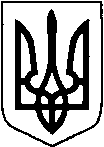 УКРАЇНАТЕТІЇВСЬКА МІСЬКА РАДАТЕТІЇВСЬКОГО РАЙОНУ КИЇВСЬКОЇ ОБЛАСТІТРИДЦЯТЬ ТРЕТЯ СЕСІЯ СЬОМОГО СКЛИКАННЯ           РІШЕННЯ   Про внесення змін до статуту   КЗ « Дібрівський аграрний ліцей»  Тетіївської міської ради Київської області         Керуючись статтями 43, 60 Закону України «Про місцеве самоврядування в Україні»,   рішенням виконкому Тетіївської міської ради від 11 листопада 2019 року № 190  «Про упорядкування поштової адреси  КЗ «Дібрівський аграрний ліцей» Тетіївської міської ради Київської області, Тетіївська міська рада ВИРІШИЛА:Змінити місцезнаходження юридичної особи КЗ «Дібрівський аграрний ліцей»  Тетіївської міської ради Київської області (код ЄДРПО 20601463) з уточненням нумерація КЗ «Дібрівський аграрний ліцей» Тетіївської міської ради Київської області (код ЄДРПО 20601463) 09831, Київська область, Тетіївській район, с. Дібрівка, вулиця Степова 2-А.  Внести відповідні рішення до статуту.Затвердити статут КЗ «Дібрівський аграрний ліцей»  Тетіївської міської ради Київської області (код ЄДРПО 20601463) у новій редакції.                             Міський голова                                                 Р.В.МАЙСТРУК 26.08.2020 р. №  932-33-VII                Начальник юридичного відділу                                             Н.М. Складена